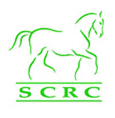 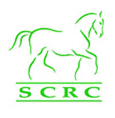 Your ICE contact (In Case of Emergency)There are two types of membership - Please mark the box required.Membership runs from 1st January – 31st December. However, we accept members throughout the year. Half yearly membership is valid when joining after 1st July until 31st December.PAYMENT METHOD:General Data Protection Regulation 2018: The personal data contained on this membership form will be processed for the specific purpose of British Riding Club membership and will not be retained for longer than three years. The committee will endeavour keep this personal data secure and not shared.  Note: Stating Yes below will give consent to publish any photographs / competition results /duty day information, on the Clubs website / Social media platform/ added to the riding clubs WhatsApp group for ease of being kept up to date with news and events.  If you are happy to appear please type Yes or No if you do not give consent…………………….Duty Rota: It is a condition of membership that ALL club members are required to fulfil AT LEAST two Duty days per annum or provide another person to serve on their behalf.  Only with this level of dedication from our members can we continue with the efficient running of club shows / functions.Members not fulfilling ONE duty day within a 6 month period without a valid reason, maybe declined entry to upcoming shows, functions, camp activities and future membership.We ask for your Duty Day Preferences, to help in the future organisation of cover.  Please can you select your preferences below (select all duties you can / would like to perform)If you are available for a specific clinic/competition please contact Sue Ogden who kindly arranges the duty days (contact number will be provided).*These items are not always required / available and are considered as additional duties, therefore, you must select at least two preferences.Please note we cannot always allocate everyone their desired duty, although we will do our best to accommodate accordingly. You must return both completed pages of this form or your membership will not be able to be processed.Cancellation Policy:We understand that sometimes you can’t make an event as originally planned. We are unable to refund you for your cancellation if it is within 2 weeks of the event unless we have a waiting list or we find a replacement to take your place. Any deposits taken are outside this time limit so will only be refunded where the place can be filled. However, we will refund you if the club cancels the event when matters are beyond our control, for example, bad weather or the instructor is unavailable. Dressage entry can be moved to the following months competition date only if 1 weeks notice is provided.I have read and agree to abide by the rules of the South Cheshire Riding Club and the BRC.I have read and understood the GDPR statement.I confirm that I am over 18 years of age, SCRC is an over 18 years club only.Print Name 	Signature of Applicant:   				    Date: Please send this document:BY EMAIL TO:  southcheshireridingclub@gmail.comTitle ( Mr / Mrs / Miss / Other)SurnameFirst NameAddressPostcode Telephone*Mobile*E-Mail (must provide)Are you an existing Member from 2022  Y  / N  NameContact NumberExisting Riding Member£30New Riding Member   £35                        Half Yearly Member (July-December)£25BACS - Direct payment via Internet banking Sort Code: 40-34-13 Account No 81776517  (Please ensure you state your name on the transaction) DUTY TYPESELECTDressage – StewardDressage – Score CalculatorDressage – Writer*Dressage – Reader*Show Jumping Competition (jobs allocated on the day)Clinic Supervisor/Supporter